GMINNA GALA WOLONTARIATU 2018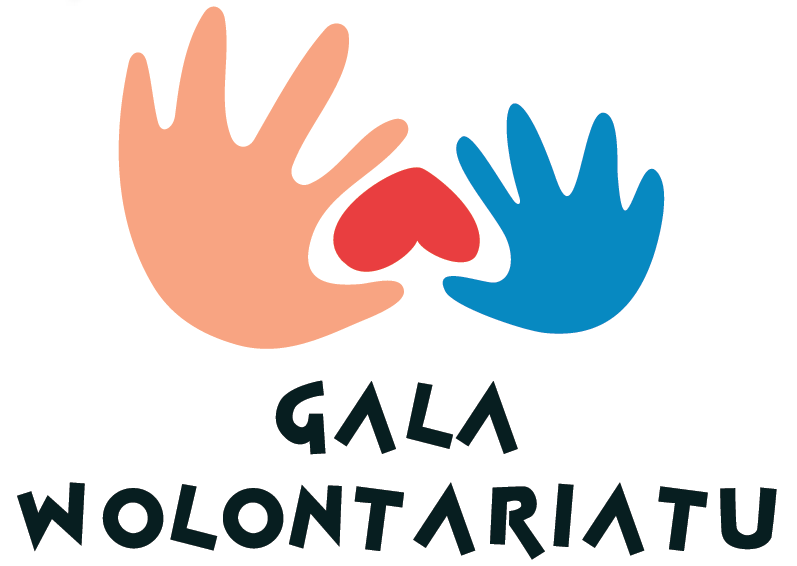 FORMULARZ ZGŁOSZENIOWY	Kategoria nagrody:□ Wolontariusz Roku 2018□ Animator Roku 2018□ Organizacja Społeczna Roku 2018□ Firma Prospołeczna Roku 20182. Imię i nazwisko osoby lub nazwa organizacji/instytucji/firmy zgłaszającej kandydaturę3. Adres, telefon, e-mail osoby/organizacji/instytucji/firmy zgłaszającej
4. Imię i nazwisko osoby kandydata lub nazwa organizacji/firmy nominowanej do nagrody5. Kontakt do osoby/organizacji/firmy nominowanej do nagrody: adres pocztowy, telefon,
e-mail6. Uzasadnienie nominacji zawierające opis działalności społecznejWypełniony formularz należy złożyć do 19 listopada br. w jeden z wymienionych niżej sposobów:1) osobiście w Sekretariacie Urzędu Miasta i Gminy Gniew,2) drogą elektroniczną na adres email: info@gniew.pl;3) za pośrednictwem poczty na adres:Urząd Miasta i Gminy Gniew, Plac Grunwaldzki 1, 83 – 140 GniewO Ś W I A D C Z E N I EWyrażam zgodę na przetwarzanie moich danych osobowych tj. imię, nazwisko, adres zamieszkania, telefon, e-mail przez Gminę Gniew, Plac Grunwaldzki 1, 83 – 140 Gniew, w celu zgłoszenia kandydata do Gminnej Gali Wolontariatu.Klauzula informacyjna Zgodnie z art.13 ust. 1 i 2 RODO informuję, iż:1. Administratorem Pani / Pana danych osobowych jest Gmina Gniew reprezentowana przez Burmistrza Miasta i Gminy Gniew, Plac Grunwaldzki 1, 83 – 140 Gniew, tel. 58 530 79 19, fax. 58 530 79 40, e-mail sekretariat@gniew.pl;2. Inspektor ochrony danych osobowych – sse@gniew.pl;3. Pani / Pana dane osobowe przetwarzane będą w celu realizacji zadania publicznego w ramach inicjatywy lokalnej, zgodnie z uchwałą nr XLI/266/13 Rady Miejskiej w Gniewie z dnia 30 grudnia 2013 r. w   sprawie:  trybu i szczegółowych kryteriów oceny wniosków o realizację zadania publicznego w ramach inicjatywy lokalnej;4. Pani dane osobowe będą przetwarzane przez okres trwania realizacji zadania publicznego, następnie archiwizowane przez okres 5 lat zgodnie z ustawą z dnia 14 lipca 1983 r. o narodowym zasobie archiwalnym i archiwach (Dz. U. z 2018 r. poz. 217 t.j.);5. posiada Pani / Pan prawo dostępu do treści swoich danych oraz prawo do ich sprostowania, usunięci, ograniczenia przetwarzania, prawo do przenoszenia danych, prawo wniesienia sprzeciwu;6. posiada Pani / Pan prawo do cofnięcia zgody w dowolnym momencie bez wpływu na zgodność z prawem przetwarzania, którego dokonano na podstawie zgody przed jej cofnięciem;7. Pani / Pana dane nie będą przekazywane do państwa trzeciego/organizacji międzynarodowej;8. ma Pani / Pan prawo do wniesienia skargi do Prezesa Urzędu Ochrony Danych Osobowych lub innego odpowiedniego organu zgodnie z wymogami prawa, gdy uzna Pani / Pan, iż przetwarzanie danych osobowych Pani / Pana dotyczących narusza przepisy RODO;9. Podanie danych przez Panią / Pana danych osobowych jest konieczne do celów związanych z realizacją zadania publicznego, o którym mowa w z uchwałą XLI/266/13 Rady Miejskiej w Gniewie z dnia 30 grudnia 2013 r. w   sprawie:  trybu i szczegółowych kryteriów oceny wniosków o realizację zadania publicznego w ramach inicjatywy lokalnej; 10. Pani  / Pana dane osobowe nie będą przetwarzane w sposób zautomatyzowany w tym również w formie profilowania.Miejscowość / data                                    		  ...................................................		                                                           			 /czytelny podpis/